ЗМІСТ НАВЧАЛЬНО-МЕТОДИЧНОГО КОМПЛЕКСУ                                                       (шифр та назва)
1)ХХХ – скорочена назва дисципліни (перші літери кожного слова з назви дисципліни)2)Вказується дата затвердження до друку та номер справи у Номенклатурі справ кафедри3)Вказується дата розміщення у інституційному депозитарії АБО дата та місце розміщення на кафедрі4)У вигляді переліку теоретичних питань та типових завдань для розв’язку, з яких формуватимуться білети для проведення модульної контрольної роботи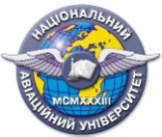 Система менеджменту якостіНавчально-методичний комплекснавчальної дисципліни«Правове регулювання неплатоспроможності та банкрутства»ШифрдокументаСМЯ НАУ НМК 13.01.05 - 01 – 2018Система менеджменту якостіНавчально-методичний комплекснавчальної дисципліни«Правове регулювання неплатоспроможності та банкрутства»Стор. ___з_____Стор. ___з_____ДисциплінаДисциплінаПравове регулювання неплатоспроможності та банкрутстваПравове регулювання неплатоспроможності та банкрутстваПравове регулювання неплатоспроможності та банкрутстваПравове регулювання неплатоспроможності та банкрутстваПравове регулювання неплатоспроможності та банкрутства(назва дисципліни)(назва дисципліни)(назва дисципліни)(назва дисципліни)(назва дисципліни)(назва дисципліни)Освітній ступіньОсвітній ступіньОсвітній ступіньОсвітній ступіньМагістрМагістрМагістрГалузь знаньГалузь знаньГалузь знаньГалузь знань08 "Право"08 "Право"08 "Право"(шифр та назва)(шифр та назва)(шифр та назва)(шифр та назва)Спеціальність (напрям підготовки)Спеціальність (напрям підготовки)Спеціальність (напрям підготовки)Спеціальність (напрям підготовки)Спеціальність (напрям підготовки)Спеціальність (напрям підготовки)081 «Право»(шифр та назва)Спеціалізація (ОП)  Спеціалізація (ОП)  Спеціалізація (ОП)  Спеціалізація (ОП)  Спеціалізація (ОП)  ПравознавствоПравознавство№Складова комплексуПозначення
електронного файлу1)Наявність
Наявність
№Складова комплексуПозначення
електронного файлу1)друкований
вигляд 2)
електронний
вигляд 3)
Навчальна програма        -Робоча програма
(денна форма навчання)02_ПРНБ _РП_С11.10.2017 13.01.05-1822.03.2018Робоча програма
(заочна форма навчання)03 _ ПРНБ _РП_З22.03.2018Положення про рейтингову систему оцінювання (заочна форма навчання)            -Календарно-тематичний план05_ ПРНБ _КТП22.03.2018Конспект лекцій/курс лекцій06_ ПРНБ _КЛ22.03.2018Методичні рекомендації з виконання домашніх завдань (розрахунково-графічних робіт)07 _ ПРНБ _МР_ПЗ22.03.2018Методичні рекомендації з виконання контрольних робіт для студентів заочної форми навчання
08_ ПРНБ _МР_КРз22.03.2018Методичні рекомендації до виконання курсової роботи (проекту)
              -Методичні рекомендації з самостійної роботи
студентів з опанування навчального матеріалу
10 _ ПРНБ _МР_СРС22.03.2018Методичні рекомендації з підготовки студентів до практичних (семінарських) занять
11_ ПРНБ _МР_ПЗ22.03.2018Тести з дисципліни/практичні ситуаційні задачі
12_ ПРНБ _Т22.03.2018Модульні контрольні роботи4)13_ ПРНБ _МКР_22.03.2018Пакет комплексної контрольної роботи14_ ПРНБ _ККР_22.03.2018Перелік питань до заліку15_ ПРНБ _ПЗ_22.03.2018